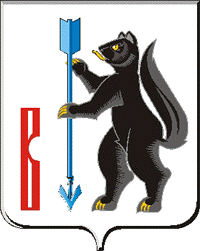 АДМИНИСТРАЦИЯГОРОДСКОГО ОКРУГА ВЕРХОТУРСКИЙП О С Т А Н О В Л Е Н И Еот 14.11.2019г. № 899 г. ВерхотурьеО проведении ярмарки «Красногорский торжок»В соответствии с Федеральным законом от 06 октября 2003 года № 131-ФЗ «Об общих принципах организации местного самоуправления в Российской Федерации», подпрограммой 5 «Организация и координация туристической деятельности в городском округе Верхотурский», муниципальной программы городского округа Верхотурский «Развитие культуры в городском округе Верхотурский до 2021 года», утвержденной постановлением Администрации городского округа от 11.11.2013 № 998 в целях поддержки устойчивого развития городского округа Верхотурский, формирования нового социально-экономического пространства, благоприятного имиджа городского округа и привлечения туристов, руководствуясь Уставом городского округа Верхотурский, ПОСТАНОВЛЯЮ:1.Провести ярмарку «Красногорский торжок» 24 ноября 2019 года с 12:00 часов до 15:00 часов в селе Красногорское на площадке у храма Спаса Нерукотворного.2.Начальнику Красногорского территориального управления Администрации городского округа Верхотурский Молчанову В.П. оборудовать место проведения ярмарки, обеспечить работу общественного туалета, установку урн, оказать содействие в участии организации и жителей села в мероприятии.3.Начальнику Управления культуры, туризма и молодежной политики Администрации городского округа Верхотурский Гайнановой Н.А. оказать содействие в выполнении программы праздничных мероприятий ярмарки «Красногорский торжок».4.Комитету экономики и планирования Администрации городского округа Верхотурский (Нарсеева Е.Н.) оказать содействие в организации работы торговых рядов в месте проведения ярмарки «Красногорский торжок».5.Рекомендовать Территориальному отраслевому исполнительному органу государственной власти Свердловской области Верхотурского Управление агропромышленного комплекса и продовольствия (Таранов В.Н.), начальникам территориальных управлений Администрации городского округа Верхотурский оказать содействие участию в ярмарке «Красногорский торжок» сельхозпроизводителей, граждан, ведущих крестьянско-фермерские хозяйства и личные подсобные хозяйства, занимающихся садоводством, огородничеством и животноводством; обеспечить место торговли столами.6.Рекомендовать:Отделу полиции № 33 (дислокация г. Верхотурье) Межмуниципального отдела Министерства внутренних дел России «Новолялинский» (Дружинин В.А.) принять необходимые меры по обеспечению безопасности населения и охране общественного порядка в период проведения ярмарки «Красногорский торжок»;ГБУЗ СО «ЦРБ Верхотурского района» (Полтавский С.Н.) обеспечить медицинское сопровождение в месте проведения ярмарки «Красногорский торжок».7.Верхотурскому муниципальному унитарному предприятию «Транспорт» (Созинов С.В.) организовать дополнительный рейс 24 ноября 2019 года в 11:00 часов от центральной остановки по автобусному маршруту «г. Верхотурье – с. Красногорское».8.Управлению образования Администрации городского округа Верхотурский (Якурнова Н.А.) обеспечить участие общеобразовательных учреждений и Муниципального бюджетного учреждения дополнительного образования «Центр детского творчества» в ярмарке «Красногорский торжок», организовать выставку-продажу сувениров, участие коллективов в мероприятии.9.Отменить постановления Администрации городского округа Верхотурский:от 14.10.2019 № 836 «О проведении ярмарки «Красногорский торжок»;от 24.10.2019 № 855 «Об отмене постановления Администрации городского округа Верхотурский от 14.10.2019 № 836 «О проведении ярмарки «Красногорский торжок».10.Опубликовать настоящее постановление в информационном бюллетене «Верхотурская неделя» и разместить на официальном сайте городского округа Верхотурский.11.Контроль исполнения настоящего постановления возложить на заместителя главы Администрации городского округа Верхотурский по социальным вопросам Бердникову Н.Ю.Главагородского округа Верхотурский 					          А.Г. Лиханов